OBČINA RENČE–VOGRSKO							                  PREDLOGOBČINSKI SVET				NASLOV:SKLEP O DOPOLNITVAH NAČRTA RAVNANJA S STVARNIM  PREMOŽENJEM OBČINE RENČE–VOGRSKO ZA LETO 2024PRAVNA PODLAGA:  27. člen Zakona o stvarnem premoženju države in samoupravnih lokalnih skupnosti (Uradni list RS, št. 11/18, 79/18 in 78/23 – ZORR)18. člen Statuta Občine Renče–Vogrsko (Uradni list RS, št. 22/12 – uradno prečiščeno besedilo, 88/15 in 14/18) PREDLAGATELJ:  Tarik Žigon, ŽupanPRIPRAVLJALEC: Župan, občinska uprava OBRAZLOŽITEV:  27. člen Zakona o stvarnem premoženju države in samoupravnih lokalnih skupnosti (Uradni list RS, št. 11/18, 79/18 in 78/23 – ZORR; v nadaljevanju: ZSPDSLS-1) določa, da lahko svet samoupravne lokalne skupnosti zaradi spremenjenih prostorskih potreb in spremenjenih drugih potreb upravljavcev stvarnega premoženja, ki jih ni bilo mogoče določiti ob pripravi načrta ravnanja s stvarnim premoženjem in zaradi nepredvidenih okoliščin na trgu, ki narekujejo hiter odziv, dopolni letni načrt ravnanja s stvarnim premoženjem.Načrta ravnanja s stvarnim premoženjem Občine Renče–Vogrsko za leto 2024 se s predlaganimi dopolnitvami dopolnjuje z dvema zemljiščema, in sicer katastrska občina: 2322-RENČE, parcela: 70/2 in parcela 38/40. Gre za zemljišči na katerih se nahaja nogometno igrišče pri Osnovni šoli Lucijana Bratkoviča Bratuša Renče. Prvo zemljišče je v lasti Republike Slovenije, katerega upravlja Sklad kmetijskih zemljišč in gozdov Republike Slovenije (v nadaljevanju: SKZG RS). SKZG RS nas je v mesecu aprilu pozval, da bi uredili neodplačen prenos na občino (16.b člen Zakona o Skladu kmetijskih zemljišč in gozdov Republike Slovenije (Uradni list RS, št. 19/10 – uradno prečiščeno besedilo, 56/10 – ORZSKZ16, 14/15 – ZUUJFO, 9/16 – ZGGLRS in 36/21 – ZZIRDKG). Drugo zemljišče pa je v lasti zasebnika. Pri izvajanju projekta Protipoplavne ureditve na območju Občine Renče–Vogrsko bo potrebo še del zemljišč, ki so določena v spodnji tabeli, prenesti na Republiko Slovenijo.RAZLOGI ZA SPREJETJE ODLOKA:Predlagani Sklep o dopolnitvah Načrta ravnanja s stvarnim premoženjem Občine Renče–Vogrsko za leto 2024 bo omogočal izvajanje postopkov pridobivanj in razpolaganj s stvarnim premoženjem.OCENA STANJA:Načrt ravnanja s stvarnim premoženjem Občine Renče–Vogrsko za leto 2024 je bil sprejet na 9. redni seji dne 30. 1. 2024 in spremenjen ter dopolnjen na 10. redni seji dne 28. 3. 2024. Predlagane dopolnitve:a) Dopolnitev Načrta pridobivanja nepremičnega premoženja: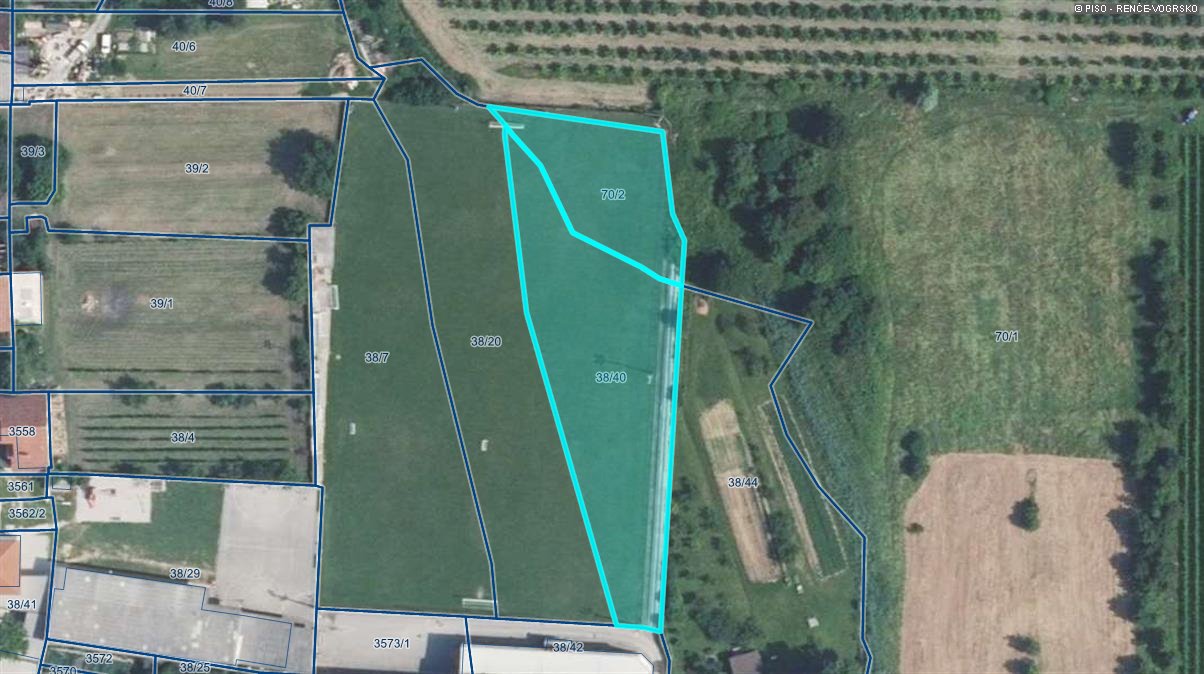 Dopolnitev načrta razpolaganja z zemljišči se predlaga za naslednje nepremičnine za realizacijo projekta Protipoplavne ureditve na območju občine Renče–Vogrsko:CILJI IN NAČELA:S sprejetjem Sklepa o dopolnitvah Načrta ravnanja s stvarnim premoženjem Občine Renče–Vogrsko za leto 2024 bo mogoče pridobiti lastninsko pravico in razpolagati z nepremičnim premoženjem.FINANČNE IN DRUGE POSLEDICE:Povečanje odhodkov.Pripravila:Špela GlušičPodsekretarPredlog sklepa:Na podlagi 27. člena Zakona o stvarnem premoženju države in samoupravnih lokalnih skupnosti (Uradni list RS, št. 11/18, 79/18 in 78/23 – ZORR) in 18. člena Statuta Občine Renče–Vogrsko (Uradni list RS, št. 22/12 – uradno prečiščeno besedilo, 88/15 in 14/18) je občinski svet Občine Renče–Vogrsko na _______ seji dne _____ sprejelSKLEPo dopolnitvah Sklepa o Načrtu ravnanja s stvarnim premoženjem Občine Renče–Vogrsko za leto 20241. člen
V Sklepu o Načrtu ravnanja s stvarnim premoženjem Občine Renče–Vogrsko za leto 2024 št. 00701-2/2024-1 z dne 1. 2. 2024 in št. 00701-0020/2024-1 z dne 28. 3. 2024 se v Prilogi:Načrt pridobivanja nepremičnega premoženja dopolni z naslednjima nepremičninama:Načrt razpolaganja z zemljišči dopolni z naslednjimi nepremičninami:	2. člen
Vrstni red nepremičnin, vsebovanih v načrtu pridobivanja nepremičnega premoženja in v načrtu razpolaganja z zemljišči, se ustrezno preštevilči. 3. člen
Ta sklep začne veljati takoj.Št. Bukovica, dne Župan Občine Renče–VogrskoTarik ŽigonZap. št.Vrsta neprem. Samoup. lokalna skupn.Parc. št.Katastr. občinaOkvirna površina neprem.(v m2)Predvidena sredstva po GURS(množično vrednotenje nepremičnin) Vrednost po cenilnem poročiluOpomba1zemljiščeRenče–Vogrsko70/22332-Renče847Neodplačenprenos/Ureditev Športnega parka v Renčah2zemljiščeRenče–Vogrsko38/402322 - Renče2.12537.400,00 eur/Ureditev Športnega parka v RenčahZap. št.Upravlja-lecSamoup. lokalna skupn.Šifra in ime katastr.  občineParc. št. Površina parcele v m2Ocenjena posploš. ali orientac. vrednost neprem.Vrednost iz cenilnega poročila Opomba1Občina Renče–VogrskoRenče–Vogrsko2319- Bukovica731/1181,00(del)Neodplačenprenos/Protipoplavne ureditve na območju občine Renče–Vogrsko - ukrep 22Občina Renče–VogrskoRenče–Vogrsko2319- Bukovica697/14.418,00 (del)Neodplačenprenos/Protipoplavne ureditve na območju občine Renče–Vogrsko - ukrep 3Občina Renče–VogrskoRenče–Vogrsko2319- Bukovica730/1154,00 (del)Neodplačen prenos/Protipoplavne ureditve na območju občine Renče–Vogrsko - ukrep 24Občina Renče–VogrskoRenče–Vogrsko2319- Bukovica717/11.092,00 (del)Neodplačen prenos/Protipoplavne ureditve na območju občine Renče–Vogrsko - ukrep 25Občina Renče–VogrskoRenče–Vogrsko2319- Bukovica712/1896,00 (del)Neodplačenprenos/Protipoplavne ureditve na območju občine Renče–Vogrsko - ukrep 26Občina Renče–VogrskoRenče–Vogrsko2319- Bukovica708/1501,00(del)Neodplačenprenos/Protipoplavne ureditve na območju občine Renče–Vogrsko - ukrep 2Zap. št.Vrsta neprem. Samoup. lokalna skupn.Parc. št.Katastr. občinaOkvirna površina neprem.(v m2)Predvidena sredstva po GURS Vrednost po cenilnem poročiluOpomba1zemljiščeRenče–Vogrsko70/22332-Renče847Neodplačenprenos/Ureditev Športnega parka v Renčah2zemljiščeRenče–Vogrsko38/402322 - Renče212537.400,00 eur/Ureditev Športnega parka v RenčahZap. št.Upravlja-lecSamoup. lokalna skupn.Šifra in ime katastr.  občineParc. št. Površina parcele v m2Ocenjena posploš. ali orientac. vrednost neprem.Vrednost iz cenilnega poročila Opomba1Občina Renče–VogrskoRenče–Vogrsko2319- Bukovica731/1181,00(del)Neodplačenprenos/Protipoplavne ureditve na območju občine Renče–Vogrsko - ukrep 22Občina Renče–VogrskoRenče–Vogrsko2319- Bukovica697/14.418,00 (del)Neodplačenprenos/Protipoplavne ureditve na območju občine Renče–Vogrsko - ukrep 3Občina Renče–VogrskoRenče–Vogrsko2319- Bukovica730/1154,00 (del)Neodplačen prenos/Protipoplavne ureditve na območju občine Renče–Vogrsko - ukrep 24Občina Renče–VogrskoRenče–Vogrsko2319- Bukovica717/11.092,00 (del)Neodplačen prenos/Protipoplavne ureditve na območju občine Renče–Vogrsko - ukrep 25Občina Renče–VogrskoRenče–Vogrsko2319- Bukovica712/1896,00 (del)Neodplačenprenos/Protipoplavne ureditve na območju občine Renče–Vogrsko - ukrep 26Občina Renče–VogrskoRenče–Vogrsko2319- Bukovica708/1501,00(del)Neodplačenprenos/Protipoplavne ureditve na območju občine Renče–Vogrsko - ukrep 2